Nefrologiudvalget: Årsberetning for 2018-2019Udvalgsmedlemmer:Nefrologiudvalget tæller 5 pædiatriske medlemmer (Kostas Kamperis (formand), Linda Kuhne-Qvist, Per Wittenhagen, Line Sehested og Søren Hagstrøm) samt et børneurologisk medlem (Yazan Rawashdeh). Derudover har vi 9 associerede medlemmer (Ida Maria Schmidt, Claudia Mau Kai, Hanne Nørgaard, Malgorzata Wason, Charlotte Bjerre, Dina Cortes, Mette Neland, Mia Færch og Marie Louise Elkjær Andersen)Udvalgets aktiviteter i året der gik:Nefrologiudvalget har holdt 4 møder i det forløbne år: I maj (ved børnedage), i september, i november (ved temamøde om børneinkontinens i Middelfart) og i februar.Vores aktiviteter omfatter:UVI-projekt. Efter indførelsen af peroral behandling til ukomplicerede tilfælde af pyelonefritis, er ca. 500 børn over hele landet indtastet anonymt i en database. Inklusionen i databasen er slut, indsamling af opfølgende data færdig. Nefrologi udvalget er i gang med at udforme landsdækkende kliniske retningslinjer om diagnosticering, behandling og opfølgning af akut pyelonefritis hos børn. Desuden har en gruppe færdiggjort en artikel som forventes publiceres i 2019Landsdækkende retningslinjer: En retningslinje om Hydronefrose er under opdatering og der arbejdes på opdatering af retningslinje for blodtryks måling og hypertension hos børn.U-kursus: Der er holdt u-kursus i pædiatrisk nefrologi i maj 2018. Sidste års kursus fik fine evalueringer. Vi har gode erfaringer med præ- og post tests, masser af case-baseret undervisning og gruppearbejde. Vi henter eksperter fra hele landet som undervisere. Næste U-kursus er planlagt til Maj 2019Vi har afholdt Temamøde om Børneinkontinens i november 2018 med deltagelse af ca. 120 læger og sygeplejersker til 2 dages foredrag, gruppearbejder og diskussioner. Endnu en gang blev TBI afholdt i Middelfart, og var en stor succes. I forbindelse med temamødet afholdt vi kursus for børnesygeplejersker. Kurset gik i dybden med forskellige nefrologiske/inkontinens problemer. Der var ca. 60 deltagere fra børneafdelinger og børnepraksis over hele landetNefrologi udvalget har planlagt et nefrologisk møde i København i Juni 2019 med deltagelse af ca. 30-40 børnenefrologer og pædiatere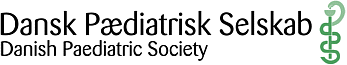 